All About Text StructureThere are lots of different ways an author can structure a piece of literature. We are going to focus on these six:  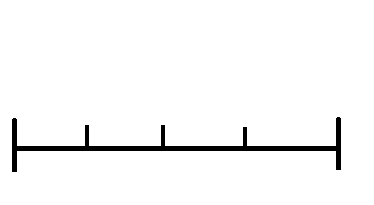 #1  ___________________________________ - Information in the passage is organized in order of time.#2  ___________________________________ - Information is organized in steps or a process is explained in the order in which it occurs.  #3  ___________________________________ - Explains reasons why something happened; or explains the effects of something#4  ___________________________________ - A problem is described and a response or solution is proposed or explained.#5  ___________________________________ - Two or more things are described; similarities and differences are discussed.#6  ___________________________________ - The author describes a topic by listing characteristics, features, attributes, and examplesChronologicalDescriptionSequenceCompare & ContrastCause & EffectProblem & SolutionChronologicalDescriptionSequenceCompare & ContrastCause & EffectProblem & Solution• first• second• third• later• next• before• then• finally• after• when• later• since• now• previously• actual use of dates• for example• characteristics• for instance• such as• is like• including• to illustrate• first• second• third• later• next• before• then• finally• after• when• later• since• now• previously• actual use of dates• however• nevertheless• on the other hand• but• similarly• although• also• in contrast• different• alike• same as• either/or• in the same way• just like• just as• likewise• in comparison• where as• if/then • reasons why • as a result • therefore • because • consequently • since • so that • for • hence • due to • thus • this led to • problem is • dilemma is • if/then • because • so that • question/answer • puzzle is solved 